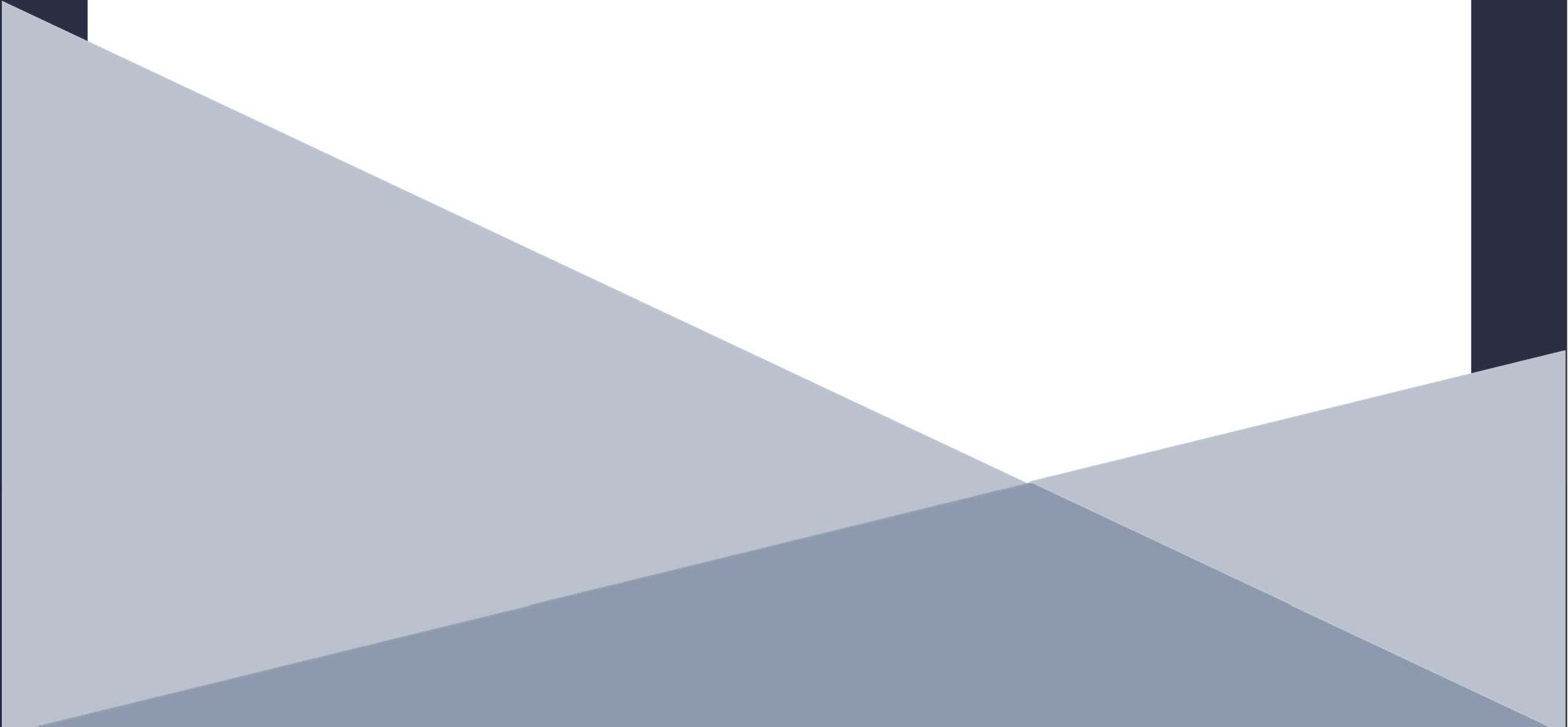 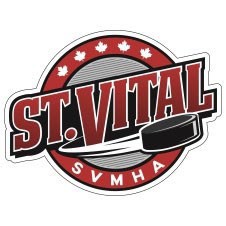 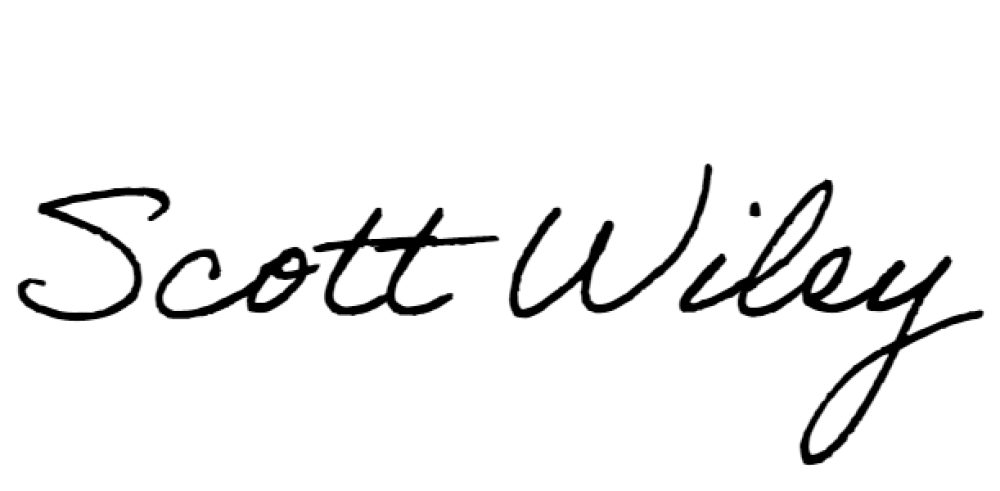 St Vital Minor Hockey Association 580 St. Anne’s RoadWinnipeg, MBR2M 3G4	Manitoba Liquor and LotteriesWinnipeg, ManitobaOctober 1, 2022Re: Application for Licence to sell 50/50 TicketsDear Ms. Killen,This letter is to recognize         (name)           as a team official for the  ( ie U13 Chill A3 team)                       of the St Vital Minor Hockey Association. (First Name) will be overseeing the team’s  fundraising. The application for the licence is to sell 50/50 tickets during home game between November 1st, 2022 and March 15th 2023 to raise money for the     ( team name)      hockey team to pay for hockey programs to further develop the skills of the players and enhance the team spirit.( First Name) will be supported by (  name)  who is also applying to be on the licence.( List names who appear on Licence  ,… ie below)Bryn Saunders vpchillhockey@gmail.com 204-999-4703132 Wainwright CrescentRichard Sherring dicksherring@hotmail.com 204-333-5779132 Wainwright CrescentScott Wiley Executive DirectorSVMHAPhone: 204-805-4368E-mail: stvitalea@gmail.com